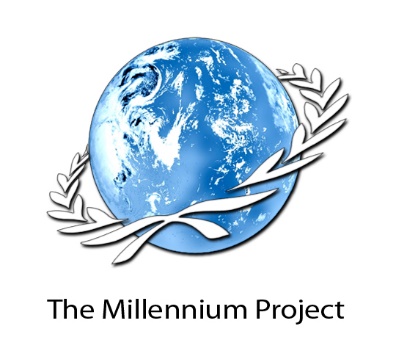 TRES FUTUROS para la PANDEMIA del COVID-19 
en los Estados Unidos de América 1 de Enero, 2022Implicaciones para todos nosotros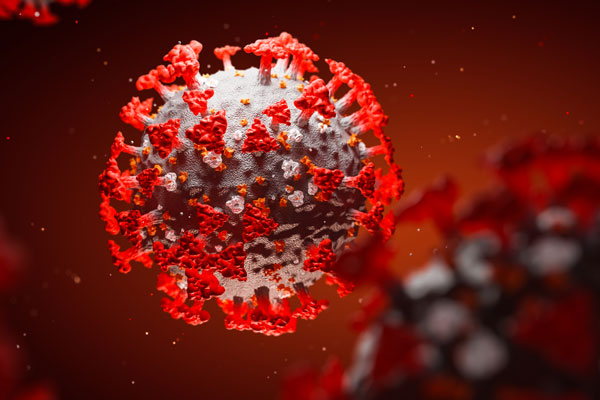 Source: National Human Genome Research Institute, US National Institute of HealthUn informe del Equipo de Escenarios del Covid de The Millennium Project Octubre de 2020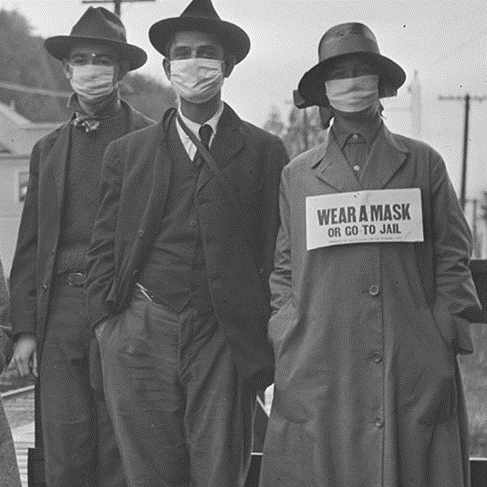 Pandemia de la Gripa Española 1918“No seamos ciegos a nuestras diferencias, sino que dirijamos también la atención a nuestros intereses comunes y a los medios por los cuales esas diferencias pueden resolverse. Y si no podemos terminar con nuestras diferencias, al menos podemos ayudar a que el mundo sea seguro para la diversidad. Porque, en el análisis final, nuestro vínculo más común es que todos habitamos este pequeño planeta. Todos respiramos el mismo aire. Todos valoramos el futuro de nuestros hijos. Y todos somos mortales."- John F. Kennedy ContenidoIntroducciónResumen EjecutivoLos Escenarios	Escenario 1: América Perdura	Escenario 2: Depresión, Arrogancia y Discordia 	Escenario3: ¡Las Cosas salieron Bien!	ConclusionesApéndicesApéndice A: Participantes en el estudioApéndice B: Resultados de los cuatro Estudios Delphi en Tiempo Real  © 2020 The Millennium Project                                 +1-202-686-5179    4421 Garrison Street, N.W.                 info@millenniuim-project.org    Washington, D.C. 20016 USA	          www.millennium-project.orgINTRODUCCIÓNEl Proyecto del Milenio advirtió que “el aumento de las migraciones masivas y los viajes internacionales propagan enfermedades más rápidamente que en el pasado; el aumento de la urbanización y la densidad de población aceleran e intensifican la capacidad de detener la vida tal como la conocemos ”. Estado del Futuro 1997.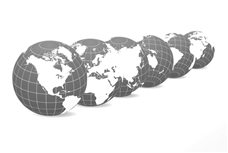 Michael Kleeman, de la Cruz Roja Estadounidense, pidió a The Millennium Project que redactara escenarios de COVID-19 para los Estados Unidos y dijo: “Estamos tan concentrados en lo que tenemos que hacer hoy para responder a la pandemia de COVID-19 que no tenemos tiempo para pensar de 12 a 18 meses en el futuro, pero alguien tiene que hacerlo. Necesitamos integrar las posibilidades futuras en nuestra planificación ". Sin ninguna promesa de fondos, el equipo de escenarios se reunió rápidamente y comenzó a trabajar.Los miembros del Equipo de Escenarios COVID-19 fueron:Banning Garrett, analista y consultor de políticas estratégicas, Escenario 3Elizabeth Florescu, Directora de Investigación de The Millennium Project, Escenario 2Jerome Glenn, líder del equipo, Director Ejecutivo de The Millennium Project, Escenario 1Theodore Gordon, cofundador de The Millennium Project, Escenario 2Jay Herson, Bioestadístico, Facultad de Salud Pública Bloomberg de Johns Hopkins, Escenario 1Michael Kleeman, Cruz Roja Americana y otros temas relacionados con Covid de primera línea, aportes a todos los escenariosLiza Loop, fundadora de LO * OP Center, aportación general a todos los escenariosPaul Saffo, futurista y autor, Escenario 3Alfred Watkins, Presidente Ejecutivo, Global Innovation Summit, aportación económica a todos los escenarios.La metodología del estudio de escenarios constaba de varios elementos:Análisis intensivo de la investigación de COVID-19, artículos de revistas profesionales y públicos, y otros escenarios que fueron compartidos entre el equipo y discutidos en reuniones semanales. Esto ayudó a desarrollar una matriz con las  características para los escenarios, así como a identificar preguntas clave que se abordaron a través de cuestionarios Delphi en Tiempo Real1 (DTR) y a encontrar expertos relevantes para ser invitados a los paneles.  Cinco estudios Delphi en Tiempo Real (DTR) recopilaron juicios de expertos en campos específicos: atención médica, ayuda en casos de desastre, economía, relaciones internacionales, política, seguridad y futuristas para aportar información a los escenarios. Las cinco DTR fueron:DTR 1: Problemas médicos / de salud en EEUUAADTR 2: Implicaciones socioeconómicas en EEUUAADTR 3: Problemas médicos / sanitarios internacionalesDTR 4: Implicaciones socioeconómicas internacionalesDTR 5: Variables para el Índice sobre el Estado de la PandemiaLos resultados de los primeros cuatro DTR están disponibles en el Apéndice B de este informe.Los resultados de los DTR fueron depurados y utilizados por el equipo de escenarios como información para redactar los borradores iniciales de los tres escenarios.Los borradores iniciales se distribuyeron y debatieron entre los miembros del equipo para obtener aportes adicionales y controles de coherencia.Los escenarios redactados nuevamente se enviaron luego para revisión por pares.   Los comentarios se integraron en las versiones de los escenarios disponibles en este informe. Los revisores de los escenarios fueron:Escenario 1: Clem Bezold, James Boyd, Dennis Bushnell, Greg Folkers, Karen Herrera-Ferrá, Bill Hajdu, James Hochschwender, Hans Khoe, Michael Kleeman, Tricia Lustig, Mike Marien, Michael McDonald y Max Rudolph.Escenario 2: Kenneth Allen, Clem Bezold, Jose Cordeiro, Nadezhda Gaponenko, Jerome Glenn, Brock Hinzmann, James Hochschwender, Michael Kleeman, Mike Marien y Max Rudolph.Escenario 3: Jay Herson, James Hochschwender, Mike Marien, Czeslaw Mesjasz, Barry Minkin y Ron Ridker.Los pasantes de The Millennium Project que realizaron la investigación para este informe fueron James Boyd, Megan Cansfield, Hans Khoe, Olivia Peterson, Andrea Sapal, Radhika Sikhakhane, Justin Smith-Hoopes y Sai Velaga.Paralelamente al trabajo de escenarios, Jay Herson sugirió un Índice único del Estado de la Pandemia (IDEP) y  Ted Gordon lo diseñó,  basándose en el modelo del Índice del Estado del Futuro,  calculado por The Millennium Project desde el año 2000. Los juicios y las sugerencias sobre las variables a incluir en el IDEP se recopilaron a través del DTR 5. El desarrollo del IDEP está avanzando y será el foco de un informe posterior.Desde el principio se decidió que los escenarios del COVID-19 no deberían centrarse sólo en la enfermedad, sino presentar un panorama más amplio sobre el efecto de la pandemia en la dinámica social. Una representación gráfica de los elementos principales y sus interacciones a medida que se integran en los escenarios podría tener el siguiente aspecto: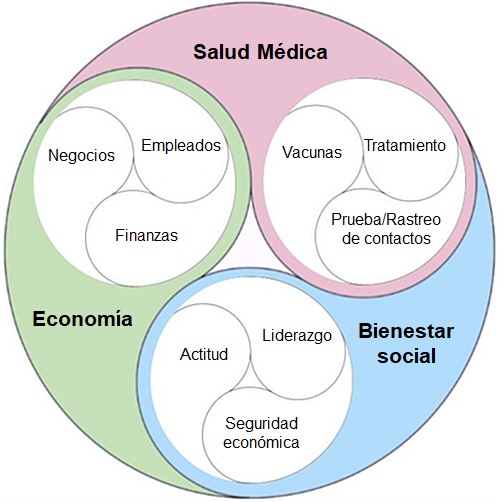 Los comentarios sobre los escenarios y este trabajo en general son bienvenidos en:info@millennium-project.org.RESUMEN EJECUTIVOEstamos tan sobrecargados con información proveniente en todas direcciones de expertos médicos, analistas económicos, políticos, funcionarios de salud pública y expertos de los medios de comunicación, que es difícil obtener una imagen coherente de las posibles direcciones futuras de la pandemia de COVID-19.¿Cuándo podremos volver a la normalidad? ¿Las vacunas acabarán con la pandemia? ¿Se propagará el virus más en América Latina, África y el sur de Asia antes de regresar a los Estados Unidos de América con mutaciones que harán que los tratamientos y vacunas anteriores sean menos efectivos? ¿Surgirá el liderazgo mundial para gestionar la pandemia mundial? ¿Se convertirá la recesión mundial en depresión? ¿Este “tiempo de espera” global conducirá a innovaciones sociales, económicas e institucionales del mismo modo que la Segunda Guerra Mundial condujo a  reformas de las Naciones Unidas  y de  otras instituciones  internacionales?Estas y otras incertidumbres se organizan y evalúan a través de tres escenarios. Un escenario es una historia que conecta el presente con una condición futura con vínculos plausibles de causa y efecto, eventos y decisiones a lo largo de la narrativa.   Los escenarios se elaboraron con la aportación de cuatro cuestionarios Delphi en Tiempo Real que se centraron en los desarrollos socioeconómicos y de salud internacionales y de Estados Unidos de América, Además de un quinto cuestionario DTR que evaluó las variables potenciales para calcular un Indice del Estado de la Pandemia. Los paneles de expertos estaban compuestos por médicos, profesionales de la salud pública, personal de socorro de emergencia, economistas y futuristas. Los escenarios son:America Perdura: escenario más probable, sin sorpresas, decisiones buenas y malas, y combinación de elementos de los escenarios 2 y 3.  Depresión, Arrogancia y Discordia: escenario negativo plausible, malas decisiones, con discordia social y política.¡Las Cosas salieron Bien!: escenario positivo plausible, con buenas decisiones y ciudadanía responsableLa pandemia de COVID-19 presenta desafíos fundamentales para todos los elementos de nuestra sociedad. Comprender cómo se desarrollará este complejo evento, los vínculos causa-efecto y los impactos en nuestras vidas será fundamental para crear respuestas efectivas.Las siguientes escenarios son una síntesis de escenarios más completos, que se describen más adelante en este informe:Escenario 1: América PerduraHemos aprendido que poner todas nuestras esperanzas en una vacuna COVID-19 fue imprudente. Con sólo una eficacia promedio de la vacuna del 55% y sólo el 55% de la población que se vacunó para enero de 2022, la inmunidad colectiva aún no se ha logrado y en los Estados Unidos de América, la enfermedad no desaparecerá pronto. Estamos aprendiendo a manejarla como lo hemos hecho con otros problemas crónicos como el SIDA. La pandemia ha acelerado la implementación de tele-todo y aplicaciones de inteligencia artificial.Este escenario contiene secciones sobre vacunas, tratamientos, pruebas, rastreo de contactos, acciones de la comunidad local, malestar hospitalario, países de bajos ingresos, cierres periódicos y parciales, impactos económicos y colaboración internacional.La recesión en los Estados Unidos de América parece que conducirá a depresiones en muchas partes del mundo. El ingreso per cápita ha caído en todo el mundo y las desigualdades han aumentado. La voluntad política de continuar con el apoyo financiero a las empresas, el desempleo y los presupuestos estatales ha sido irregular. Como resultado, los recursos médicos y de salud pública se tambalearon de un lado a otro a medida que COVID-19 continuó aumentando y resurgiendo, mientras el hemisferio norte ingresaba a la temporada de gripa por segunda vez durante la pandemia en esta temporada 2021/2022.Los incendios en el oeste, los huracanes en el sur y el este y la escasez de alimentos en todo Estados Unidos de América han agotado el personal y los recursos de los desastres más allá del reconocimiento público. Como resultado, existen brechas continuas entre la prestación de servicios de emergencia, los donantes y las necesidades de los socorristas y otros voluntarios. Esto provocó un mayor estrés social, una recuperación más lenta de los desastres y una ruptura de la confianza entre los ciudadanos y sus socorristas de primera y segunda línea.La persistencia de la pandemia ha deprimido a gran parte de la nación, tanto psicológica como financieramente, hasta que las leyes de recuperación nacional comenzaron a mejorar la coordinación de COVID-19, la recuperación económica y la moral estadounidense. Estados Unidos de América ha soportado el deprimente ritmo de las enfermedades, la muerte y el declive económico, y ahora se espera que emerja mejor preparado, con innumerables innovaciones para abordar futuras pandemias.Por primera vez en la historia, el mundo entero ha tenido un "tiempo de espera" simultáneo que detuvo las cosas como de costumbre, ralentizó el ritmo de la vida y dio tiempo para que muchos reconsideren ... todo, desde el significado del trabajo hasta el propósito de la educación y las prioridades en la vida. El sentido de comunidad local ha regresado con un énfasis renovado en la resiliencia local y la solidaridad global puede haber aumentado. Hoy se entiende la necesidad de colaboración internacional para abordar la próxima pandemia, al igual que la necesidad de responsabilidad personal por el uso de máscaras, distanciamiento físico, lavado de manos y uso de aplicaciones de rastreo. Al igual que el virus de la gripe española de 1918 que finalmente se convirtió en la gripe estacional H1N1, también el virus SARS-CoV-2 que causa el COVID-19 se convertirá en una enfermedad menos mortal a medida que desarrollemos resistencia, las vacunas mejoren y la inmunidad se propague.La atención ahora se centra en mejorar el sistema de seguro médico estadounidense para acercar a la nación a la cobertura universal. Los planificadores militares y de salud pública extraen lecciones para abordar las posibilidades futuras de la guerra biológica y comienzan a comprender cómo el calentamiento global está cambiando el patrón mundial de enfermedades. América ha perdurado.Escenario 2: Depresión, Arrogancia y DiscordiaEste escenario revisa los últimos 2 años, presenta las deficiencias de una estrategia coherente y oportuna para abordar la pandemia y especula sobre los desarrollos potenciales para el próximo año.Dada la demora en reconocer las amenazas de la pandemia, no hubo estrategias o políticas coherentes para abordarlas. Las medidas tomadas por algunos estados y gobiernos locales llegaron demasiado tarde. Como resultado, a principios de 2022, unas 600.000 personas habían muerto de COVID-19 en los Estados Unidos de América. Y cientos de miles más habían muerto a causa de las consecuencias indirectas de la pandemia. En su punto máximo, el número de nuevas infecciones identificadas alcanzó las 70.000 por día. Estados Unidos de América sigue encabezando la lista de países con el mayor número de muertes y la mayoría de los países cerraron sus fronteras a los ciudadanos estadounidenses.Muchas de las suposiciones iniciales sobre COVID-19 han resultado ser ingenuas y apenas se están comenzando a descubrir las consecuencias a largo plazo de estar infectado y "curado". A pesar de los esfuerzos realizados en todo el mundo, no hay esperanzas de una vacuna probada y eficaz en el corto plazo. Sigue habiendo muchas incertidumbres, lo que complica las estrategias que se basan tanto en el seguimiento de la infección como en la desaceleración de la velocidad de la mutación del virus.Los problemas médicos eran graves, pero las políticas establecidas en un intento por contener el virus también pasaron factura. Las UCI no tenían espacio ni equipo, y los hospitales y las ciudades competían entre sí para obtener equipos.  El equívoco inicial en torno al valor de los cubrebocas,  indudablemente causó algunas de las muertes.La falta de estrategias claras también condujo a un desastre social y económico; la inflación ha aumentado a casi el 10%, las empresas, pequeñas y grandes, quebraron y una recuperación en forma de "K" está ampliando la brecha entre quienes ganan en el mercado de valores y quienes sufren cada vez más las consecuencias de la pandemia. Incluso los optimistas no esperan que el PIB vuelva a los niveles anteriores al COVID antes de finales de 2023. Unos 40 millones de personas en Estados Unidos corrían el riesgo de perder sus hogares con un efecto desproporcionado en ciertas razas y grupos étnicos.A medida que comienza 2022, la inquietud pública está retumbando, y el crimen y los suicidios se mantienen en niveles incómodamente altos en todas partes. El número de personas que se trasladan de áreas de alta infección a áreas donde las condiciones parecen ser mejores está aumentando y algunos estados prohíben la libre circulación de personas. La violencia aumenta y el despliegue de tropas y la posibilidad de la ley marcial para mantener el orden son considerados por muchas personas como una amenaza para la libertad. Otros ven el despliegue de tropas como medidas de sentido común, esenciales para la seguridad pública. Además, está aumentando la amenaza de que terroristas u otros grupos criminales adquieran el virus y lo desplieguen para lograr ciertos objetivos.El efecto combinado con otros desastres aumentó la comida, el refugio y otras inseguridades. El racionamiento nacional de algunos productos básicos podría establecerse y funcionar como durante la Segunda Guerra Mundial. Las largas filas en los bancos de alimentos y las oficinas de desempleo son cada vez más largas. La demanda de asistencia de organizaciones de apoyo como la Cruz Roja alcanza niveles sin precedentes. Sin embargo, con cada vez menos donaciones y menos voluntarios, sus recursos se están agotando cada vez más.Abundan las propuestas para arreglar las cosas y hacer que la sociedad vuelva a donde estaba en 2019, pero algunas personas desconfían y las ven como rescates, que favorecen a los ricos o a los pobres indignos, las mismas personas a las que consideran responsables de su dilema en primer lugar. Ni siquiera tenemos un lado positivo en mente; lo mejor que podemos esperar es aprender a vivir con ello.Escenario 3: ¡Las Cosas salieron Bien!Mirando hacia atrás a las profundidades de la pandemia a mediados de 2020, es asombroso pensar que todos los elementos de la eventual recuperación se conocían y estaban disponibles, incluso antes de que el virus comenzara a correr a principios de enero de 2020. Sin embargo, el virus arrasó con la población en 2020 debido a que no se tomaron medidas efectivas en las primeras semanas de la pandemia y la continua respuesta descoordinada durante el resto de 2020, agravada por la negación del virus, la falta de liderazgo central y la politización de la pandemia frustraron activamente los esfuerzos de los profesionales de la salud pública para diseñar y desplegar estrategias efectivas.Al final, hicimos tardíamente lo indecible por resolver el problema.  Y funcionó. La pandemia fue derribada por una combinación de medidas de salud pública probadas y verdaderas, aumentando gradualmente la aceptación pública de las nuevas normas de comportamiento y, lo que es más importante, una nueva administración se centró en crear un esfuerzo de "todo el gobierno" que reuniera todos los elementos necesarios para gestionar la amenaza del COVID-19. Esta respuesta gubernamental incluyó una mayor coordinación de los gobiernos municipales y estatales entre sí y con el gobierno federal.El punto de inflexión llegó a principios de 2021 cuando las muertes por COVID-19 superaron las 500,000 y una nación cansada y conmocionada estaba lista para unirse a regañadientes en torno al plan de la ciencia y las políticas de la nueva administración para finalmente superar la pandemia. Reconociendo que el despliegue completo de una vacuna aún está en el futuro, el plan se centró en coordinar los esfuerzos que alguna vez fueron independientes de una manera que asegurara el máximo efecto positivo. En pocas palabras, los políticos desconcertados dieron un paso atrás, los escépticos ampliamente superados en número guardaron silencio y los expertos en políticas y salud pública finalmente pudieron trabajar sin ser molestados.Esto, a su vez, creó un contexto en el que pudimos aprovechar al máximo las innovaciones médicas que finalmente llegaron. Se desarrollaron vacunas y marcaron una gran diferencia, pero los líderes aliviados atribuyeron silenciosamente su éxito a la importante coordinación que frenó el contagio y les permitió aprovechar al máximo las herramientas que tenían a mano.Finalmente, Estados Unidos de América restableció la colaboración y coordinación internacional, que incluyó trabajar con la Unión Europea y con China, así como la reincorporación a la Organización Mundial de la Salud y los esfuerzos de colaboración global para desarrollar y desplegar vacunas a nivel mundial, así como equipos médicos y terapias.Notas finales1 El Delphi en Tiempo Real es una metodología de investigación de futuros para recopilar opiniones de expertos sobre temas específicos. Las respuestas se actualizan conforme se ingresan (en tiempo real) y pueden ser vistas por todos los participantes.2 El Índice del Estado del Futuro http://www.millennium-project.org/state-of-the-future-index/ Consultado el 9 de octubre de 2020.3 La Declaración de los Presidentes de la Academia Nacional de Ciencias (ANC) y de la Academia Nacional de Medicina (ANM) alarmados por la interferencia política en la ciencia en medio de una pandemia, 24 de septiembre de 2020, https://www.nationalacademies.org/news/2020/09/nas-and-nam-presidents-alarmed-by-political- interferencia-en-ciencia-en-medio-pandemia.ConclusionesLa conclusión más subyacente es la diferencia entre los mundos representados en los tres escenarios; mucho mayor de lo habitual. Si logramos uno u otro, o algo intermedio, estará determinado por algunos factores pequeños (pero importantes) en los próximos meses. Muchos de esos factores tienen que ver con las políticas y el liderazgo nacionales y locales, así como con las acciones públicas y el comportamiento humano, como el uso de máscaras, el distanciamiento físico, el lavado de manos y el evitar las multitudes en los interiores.A continuación se presentan algunos factores identificados como de impacto potencial en el cambio entre el Escenario 1 América Resiste (línea de base), el Escenario 2 Depresión (pesimista) y el Escenario 3 Las Cosas salieron Bien (optimista).Los factores que podrían mover a Estados Unidos del Escenario 1 (más probable) al 2 (pesimista):• la apertura demasiado rápida continúa• la inmunidad no es confiable: se desvanece y el virus muta• el número de infecciones en África, América Latina y el sur de Asia aumenta enormemente• la confianza social se rompe• los paquetes de estímulo económico son demasiado pequeños y no lo suficientemente largos.Los factores que pueden mover a Estados Unidos del Escenario 1 (más probable) al 3 (optimista)• la implementación de una estrategia COVID-19 para toda la nación• se encuentran disponibles pruebas confiables, rápidas y en el hogar.• se observan un buen rastreo de contactos y cuarentena• la inmunidad es confiable y las mutaciones del virus son insignificantes• los tratamientos aprobados por la AAD que son más efectivos y se producen en masa• el 80% del público toma vacunas aprobadas por la AAD con una eficacia superior al 65%.Las vacunas no acabarán pronto con la pandemia, incluso si son seguras y eficaces, ya que tardarán muchos meses en fabricarse y distribuirse ampliamente.Lo peor puede estar por venir: los mayores impactos sanitarios, financieros, económicos, sociales y psicológicos probablemente estén por venir. Incluso en el mejor de los casos, es probable que los daños de los eventos de 2020-2021 persistan al menos durante varios años más.¿Recuerda la historia cuando los europeos llegaron por primera vez al "nuevo mundo" en el siglo XVI, y cuando en los siglos XVIII y XIX llegaron exploradores europeos a las islas del Pacífico? Los habitantes originales no tenían inmunidad natural a las enfermedades que traían los extranjeros. Esto desató epidemias masivas y mortales. La situación ahora es paralela a escala mundial: nadie tiene inmunidad natural al COVID.Implicaciones clave que surgen de los escenariosLas implicaciones identificadas para cada escenario podrían ayudar a comprender mejor las posibles consecuencias al establecer políticas y diseñar estrategias. Algunas implicaciones clave comunes incluyen:Hasta que el virus no se capture en todas partes (como en el caso de la viruela), ningún país puede estar seguro de que la pandemia se haya superado.Las libertades se verán comprometidas en la batalla contra el virus: la libertad para congregarse, la libertad para moverse a través de las fronteras estatales.Se necesitan inventos: un aerosol que haga visible el virus y una prueba de 1 centavo, 1 segundo.Los programas de marketing social diseñados para afectar el comportamiento (por ejemplo, conducción distraída, antitabaco, etc.) aún no se han implementado.Escenario 1: América PerduraNo hay que poner todas nuestras esperanzas en que una vacuna vuelva a la normalidad; es posible que no alcancemos la inmunidad colectiva durante años.No habrá suficiente dinero para los hospitales, especialmente los hospitales rurales.La CRA (Cruz Roja Americana) y otros actores de la salud pública, académicos y de respuesta a desastres deben colaborar con: el Centro de Control de Enfermedades CCE, el Instituto Nacional de la Salud INS, el Departamento de Seguridad Nacional DSN, el Departamento de Salud y el Departamento de Salud y Servicios Humanos DSSH, para recrear la unidad de pandemias en el Consejo de Seguridad Nacional y crear un registro nacional de pandemias con un sistema de inteligencia colectivo de lo que está funcionando y lo que no.Los voluntarios de CRA deben hacer un gran esfuerzo para que aquellos que hayan dado positivo en las pruebas de anticuerpos donen sangre para producir plasma convaleciente.Es probable que la necesidad de distribución de alimentos sea mayor de lo que se prevé actualmente; CRA y otras organizaciones de ayuda deben expandir sus actividades de distribución de alimentos con socios como la World Central Kitchen.Se debe estudiar la pandemia actual para saber durante cuánto tiempo el público tolerará los cierres y las restricciones relacionadas y en qué nivel, y las pandemias en el futuro son probables.Habrá una necesidad crítica de controlar pruebas, vacunas y tratamientos falsificados.Escenario 2: Depresión, Arrogancia y DiscordiaExiste un vínculo creciente y desagradable entre la política, la salud pública, el credo de las “pandillas” y las normas sociales.En el entorno económico que se avecina, las donaciones filantrópicas pueden disminuir significativamente, mientras que la demanda de servicios de socorro crece debido al aumento de la pobreza.Dado que las infecciones y el distanciamiento social continuarán, los refugios de la Cruz Roja Americana deberán permanecer disponibles y quizás rediseñados y redimensionados para adaptarse a desastres simultáneos.Si se utilizan anticuerpos derivados del plasma sanguíneo de pacientes con COVID-19 recuperados en la producción de vacunas, las tareas de análisis y recolección pueden aumentar significativamente.Dado que las muestras de sangre ricas en virus posiblemente podrían ser armadas por terroristas o en la producción de vacunas, los datos serológicos y los almacenes deben guardarse estrechamente.Las cargas de socorro en la CRA impuestas por la pandemia se suman a las de otros desastres. Se debe realizar un estudio de riesgos para comprender los requisitos que pueden imponer las diversas combinaciones de desastres a la necesidad de CRA de proporcionar refugios y suministros logísticos.La migración de áreas con altas tasas de infección a áreas con tasas más bajas genera incertidumbre en la ubicación, el número y los tipos de poblaciones que necesitan asistencia.Las tasas de inflación pueden eventualmente volverse altas y los instrumentos de inversión convencionales pueden dejar de ser apropiados.El apoyo necesario para las personas sin hogar aumentará enormemente.Debido a la frustración y la ira del público, algunas instituciones serán atacadas; todos deben considerar sus propias medidas de seguridad, así como las de sus proveedores.Las vacunas no pondrán fin a la pandemia de inmediato y quizás nunca.Los impactos simultáneos de la pandemia y otra emergencia (incendios, inundaciones, terremotos, disturbios, etc.) serán mayores que la suma de las emergencias consideradas por sí solas.Las consecuencias de la pandemia intensifican las brechas entre ricos y pobres, y también entre trabajadores que pueden trabajar desde casa y trabajadores manuales que deben presentarse a trabajar.Las personas que se encuentran en los escalones más bajos de la escala laboral y social sentirán los peores impactos.El hecho de que las consecuencias para la salud sean peores para los ancianos puede resultar en discriminación por edad.Escenario 3: ¡Las Cosas salieron Bien!El mejor resultado posible requiere un liderazgo nacional eficaz y pasos críticos, especialmente el uso de cubrebocas, el distanciamiento social, la limitación de reuniones en interiores, implementadas en todo el país. También requiere una estrecha coordinación de los alcaldes y los funcionarios estatales con el gobierno federal y generar confianza en las instituciones y expertos científicos y de salud.La cohesión social es el factor de éxito más importante. Si hay un resultado optimista de la pandemia actual, será debido a un aumento de la confianza pública y la cohesión social. La cohesión social es a la vez el pegamento y el amplificador que hace que todos los demás elementos de respuesta sean más efectivos, por lo que hay un trabajo a largo plazo para mejorar los niveles de cohesión social antes de que llegue la próxima pandemia.La creación de instituciones para los sistemas de salud pública es fundamental. Los sistemas de salud pública atrofiados deben reconstruirse para convertirse en la primera línea de detección y defensa contra los futuros brotes de virus. Esto incluyó un regreso a la planificación previa agresiva y las simulaciones que abarcan la gama completa de posibles pandemias futuras.Los virus ignoran las fronteras; también debe hacerlo la planificación y la respuesta. Una sólida colaboración y coordinación internacional será esencial para las futuras respuestas a los brotes de virus. Dudamos que la pandemia actual sea suficiente motivación para estimular esta colaboración; entonces, debemos buscar algo que lo haga. ¿Cuál sería el equivalente en el siglo XXI, similar al impacto de cuándo se vió la primera imagen de toda la Tierra desde el espacio en 1966?Es necesario planificar un futuro de virus endémicos. COVID no desapareció, sino que simplemente se retiró al fondo endémico de otros virus que alguna vez fueron temidos. Este grupo de virus endémicos en constante crecimiento requerirá estrategias completamente nuevas para su manejo. Esto también conducirá al rediseño de los hábitos culturales (¿qué reemplaza al apretón de manos?), así como de la infraestructura pública y privada.La reparación de la economía es una tarea a escala de una década. Los estadounidenses, en particular, tienden a declarar una victoria prematura y se alejan antes de que una tarea esté realmente completa. Esperamos que esto suceda con la respuesta al virus en curso, pero la tentación será aún más severa con respecto a la economía golpeada por la pandemia.Escasez: ¿En dónde Estados Unidos no estará listo entre ahora y enero de 2022?En el  contacto con el personal de búsquedaEn el suministro de alimentosEn el tratamiento / suministro de medicamentos y suministros de la Unidad de Cuidados Intensivos en generalEn el Equipo de Protección Personal  EPP para las cadenas de suministro En el vidrio médico cuando la vacuna esté disponible y las unidades de congelación para la entregaEn los recursos financierosNota: China controla gran parte de éstos con la guerra comercial de fondo.Cartas anticipatoriasLas cartas anticipatorias son eventos de probabilidad baja (menos del 5%) o incierta, que, si ocurrieran, cambiarían dramáticamente el juego. Aquí hay varias cartas anticipatorias que contemplar en el contexto de cada escenario:La diseminación masiva de kits de prueba, vacunas y medicamentos falsificados por parte del crimen organizado promueve la propagación de COVID-19 principalmente en África, aumentando las mutaciones y haciendo que la cosecha actual de vacunas sea casi irrelevante.Estalla la guerra que interrumpe las cadenas de suministro del Equipo de Protección Personal EPP y vacunas.¡XPRIZE ofrece un milagro! La Fundación XPRIZE ha enumerado varios desafíos, siendo el más destacado un premio de $ 5 millones para desarrollar una prueba COVID-19 escalable, más rápida, barata y fácil de usar. ¡Bien, llegó!¡Las vacunas COVID curan el resfriado común! COVID-19 es un coronavirus como el virus del resfriado. Y, en teoría, podríamos tener una vacuna contra el resfriado, pero debido a que el virus del resfriado muta tan rápidamente, es poco provechoso crear una vacuna para el resfriado común. Sin embargo, el gran esfuerzo para crear una vacuna COVID-19 y la comprensión de que la vacuna probablemente requeriría inyecciones de refuerzo hizo que los farmacéuticos concluyeran que la opción obvia y sensata era incluir una vacuna anual contra el resfriado en el paquete de vacunación COVID.¡El público ama a sus élites científicas! ¡Los científicos se convierten en celebridades! Anthony Fauci se convierte en el Director de Salud y Servicios Humanos por aclamación pública.El seguro de vacunas se convierte en una cosa. Para no perder una oportunidad, las compañías de seguros comienzan a ofrecer seguros contra los posibles efectos negativos de las vacunas COVID. Posicionan esto como un servicio público, pero por supuesto han hecho el cálculo duro y frío de que nunca tendrán que pagar. Pero para su sorpresa, se enfrentan a un gran número de reclamaciones, no de personas con síntomas reales, sino de personas preocupadas que están convencidas de que la vacuna provocó una serie de problemas sutiles.Y una carta anticipatoria emergente: el evento que precipitó el cambio transformador fue el coma inducido por el presidente Trump y los miembros de su familia hospitalizados, así como varios asistentes en cuarentena, una nación conmocionada se unió en torno a un plan impulsado por la ciencia y las políticas para superar la pandemia. La carta anticipatoria no fue hecha para que el presidente contrajera el virus; incluso en abril, la posibilidad parecía poco inevitable dada la creciente propagación de la comunidad y la negativa del presidente a seguir las precauciones básicas. La carta anticipatoria radica en lo que se está desarrollando mientras escribimos esto, tres días después de la hospitalización del presidente. El pasaje eliminado asumió que tal evento sorprendería tanto a los líderes como al público para que cooperaran en torno a políticas sabias basadas en expertos. En cambio, estamos siendo testigos de lo contrario altamente improbable: la respuesta del presidente a su enfermedad está empujando a Estados Unidos cada vez más hacia un rechazo divisivo de la cohesión social, la ciencia y las políticas sólidas.Esto nos deja con la sensación de que las incertidumbres que se avecinan son incluso mayores de lo que generalmente se anticipa. Esperamos que los tres escenarios que han organizado estas incertidumbres resulten útiles para la planificación y para una comprensión pública más coherente de las posibilidades futuras de la pandemia.¿Aplicaremos las lecciones de prevención y preparación del COVID-19? El siguiente gráfico muestra el impacto económico dramático, si aprendemos estas lecciones.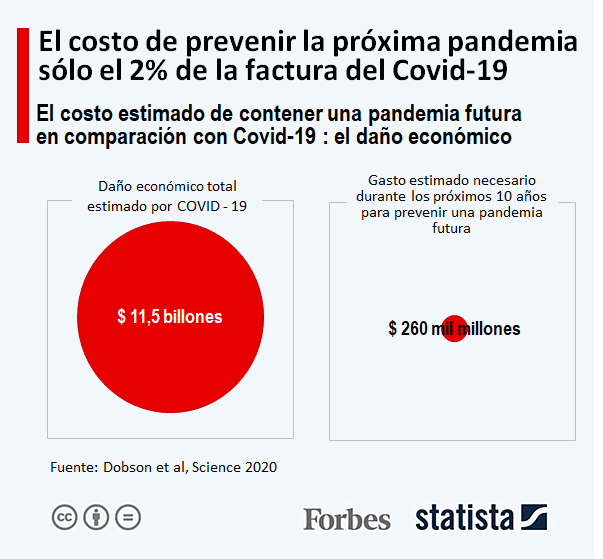 